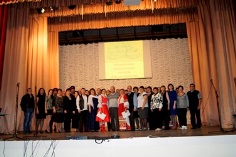 ИНФОРМАЦИЯо проведении  мероприятий  в учреждениях культуры района  в период с  1  по  20  мая  2016 года.		В течение данного периода были проведены следующие мероприятия: 1.. 2 мая   для любителей хорошей музыки в рамках проекта  по совершенствованию досуговой деятельности населения  «Хиты нашей юности»   в парке молодёжи   состоялся   ретро-концерт «Забытые мелодии через десятилетия».   В программе  концерта прозвучали  популярные и любимые многими поколениями  песни  прошлых лет.  В концерте участвовали, как уже полюбившиеся  солисты  и творческие коллективы,  так и новые   из Тихвинского, Плавицкого,  Талицкого, Добринского центров культуры. Концерт был посвящен памяти прекрасного добринского музыканта А.С.Зотова.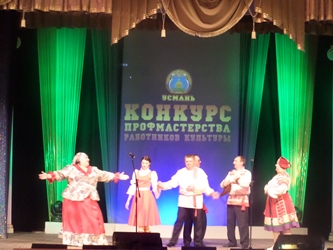 2. 8-9 мая повсеместно во всех ПЦК района  были организованы и проведены праздничные концерты, митинги, вечера-встречи с ветеранами ВОВ, театрализованные программы: «Мы памятью живы», «Защитникам нашей прекрасной страны», Самый главный праздник», «Пока помнят живые», «Мы гордимся», «По главной улице посёлка» и другие, посвященные Дню победы. В районном центре культуры и досуга состоялся праздничный концерт «Радость Победы». В программу концерта были включены номера различных жанров в исполнении детских и взрослых коллективов. Ветеранов ВОВ и всех зрителей приветствовал начальник отдела военного комиссариата по Добринскому району С.Н.Копцев. Задолго до начала концерта в фойе играл   духовой оркестр, все желающие могли потанцевать и угоститься  солдатской  кашей.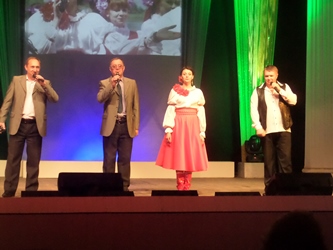 3. 13 мая в МАУК ДМЦКиД прошёл I этап областного конкурса  профессионального мастерства «Живи моя, профессия!», посвящённый Году российского кино. В конкурсе приняли участие представители Добринского и Талицкого центров культуры – Елена Верховецкий и Татьяна Москаленко, которым вместе с группами поддержки  предстояло посостязаться в четырёх конкурсах: «С места событий» видеорассказ об учреждении культуры конкурсанта, «Кто как живёт, так и слывёт» - визитная карточка»,  «Посоветуйте хороший фильм» – сценическая версия отечественного фильма,  «У наших ворот - всегда хоровод» - разножанровая картинка. Жюри строго оценивало все конкурсные задания, по итогам которых был определён победитель. Им стала Елена Верховецкий из Добринки. 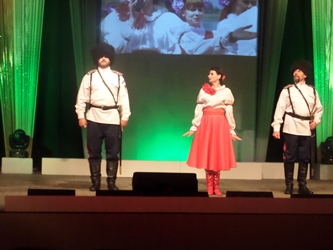 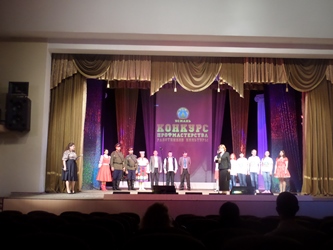 4. 17 мая в г. Усмань проходил II этап конкурса, в котором приняли участие победители  I этапа. Им также пришлось состязаться в 4 конкурсных заданиях, по итогам которых команда из Добринки набрала 27 баллов.   III этап  состоится в июне в г. Задонск, где примут участие всего 6 конкурсантов.